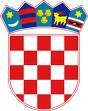          REPUBLIKA HRVATSKAKRAPINSKO-ZAGORSKA ŽUPANIJA                 GRAD ZLATARMatični broj: 02587483OIB 36370939278Šifarska oznaka: 8411IBAN  HR7323900011852600005BILJEŠKE UZ POLUGODIŠNJI IZVJEŠTAJ O IZVRŠENJU PRORAČUNA ZA 2021.  GODINUPRIHODI I PRIMICIU tablici broj 1 daje se pregled ostvarenih prihoda i primitaka za razdoblje I - VI 2021. godine, u odnosu na plan.Tablica broj 1Manjak prihoda i primitaka kroz polugodišnji izvještaj iznosi  1.043.090,00 kuna.Preneseni višak iz prethodnog razdoblja nakon ispravka ove godine iznosi 28.736,00 kuna. Proračunski korisnici:Gradska knjižnica Zlatar RKP 40980Galerija izvorne umjetnosti Zlatar RKP 43087Pučko otvoreno učilište Dr.Jurja Žerjavića RKP 2875Dječji vrtić i jaslice Uzdanica Zlatar RKP 37742KORISNICI- PRIHODI DRUGI IZVORIPRIJENOSI PRORAČUNSKIM KORISNICIMA IZ NADLEŽNOG PRORAČUNA ZA FINANCIRANJE REDOVNE DJELATNOSTI KONTO 367 = 671Ukupno  obveze 30.06.2021. godine iznos 12.047.514,56 kuna.Od toga je dospjelo 5.249.083,69 kuna a nedospjelo 6.798.430,87 kuna. Od dospjelih obveza veže se iz prethodnih godina obaveza za kredit iz 1999. godine od Hypo Bank, Klagenfurt u iznosu od 53.213 kuna ( 7.037,89 EUR). Glavnica duga prema Addiko Bank d.d. po danom jamstvu Zlathariakom, iznosi 1.778.620,31 kuna - nedospjelo. Imamo obvezu prema novom zaduženju HBOR za energetsku obnovu javne rasvjete u iznosu od 5.137.962,06 kuna. Stanje obveze kreditaSTANJE NOVČANIH SREDSTAVA – konsolidirano  ( Razina 23)Mjesto i datum: Zlatar, 31.08.2021.GRADONAČELNICA								                      Jasenka Auguštan-PentekUKUPNI PRIHODI I PRIMICI OSTARENI     9.137.284,38 kuna.U tablici broj 2 daje se pregled izvršenih rashoda i izdataka za razdoblje I - VI 2021. godine,  u odnosu na plan.Tablica broj 2UKUPNI RASHODI I IZDACI   OSTVARENJE     10.215.458,04  kuna.PrihodiRashodiPrihodi korisnika-drugi izvoriPrijenos iz Grada korisnicima 367/671GRAD razina 228.608.369,009.680.195,00VRTIĆ1.163.229,001.254.624,27429.747,08733.481,92KNJIŽNICA263.401,97213.085,1457.951,21205.450,76UČILIŠTE179.043,45143.833,4545.334,42133.709,03GALERIJA18.326,1018.326,070,0318.326,07Korisnici UKUPNO1.511.809,191.629.868,93372.723,361.139.085,83GRAD Razina 239.137.284,3810.215.458,04Rezultat  iz prijašnjih razdobljaAOP633Rezultat višak/manjak O.G.AOP631Višak/manjak raspoloživ u sljedećem razdobljuAOP635GRAD 28.736,00-1.071.826,00-1.043.090,00VRTIĆ362.482,00-91.395,00271.087,00KNJIŽNICA71.317,5450.317,00121.635,00UČILIŠTE41.527,3935.210,0076.737GALERIJA237,800,07237,87U K U P N O504.300,732.463.128,622.536.463,00KORISNICIVlastiti prihodiPomoć iz drž.proračunaPomoć iz KZŽPomoć iz drugih proračunaUkupnovrtić360.657,080,000,0069.090,00429.747,08knjižnica12.951,2140.000,005.000,00 057.951,21učilište13.734,4221.600,0010.000,00 045.334,42galerija0,0300,00 00,03Ukupno387.342,7461.600,0015.000,0069.090,00533.032,74KONTOVRTIĆUČILIŠTEGALERIJAKNJIŽNICAUKUPNO3111Plaće za redovan rad680.385,5073.378,02107.680,51861.444,033121Ostali rashodi za zaposl.33.939,02400,00 800,00 35.139,023132Dopr.za zdravstv.osig.111.947,1612.107,4017.767,28141.821,843133Dopr.za zapošljavanje0,003211Službena putovanja0,003212Naknada za prijevoz39.862,543.634,2643.496,803213Stručno usav.zapos.0,003221Uredski i ostali materij.11.002,63 100,001.001,5412.104,173222Materijal i sirovine202.937,11202.937,113223Energija49.664,00 7.243,368.576,3465.483,703224Za tekuće održav. 18.548,00249,75 18.797,753225Sitni inventar45.530,70 45.530,703231Usluge telefona,pošte5.541,74 2.006,882.377,599.926,213232Usl.tek.i invest.održ.10.939,38 2.997,8813.937,263233Usluge promiđbe i informiranja800,00 800,003234Komunalne usluge7.783,86 117,37311,148.212,373235Zakupnine i najamnine5.550,005.550,003236Zdravstvene usluge5.109,925.109,923237Intelekt.i osobne usluge12.940,75 6.175,0014.982,067.440,0041.537,813238Računalne usluge6.062,50 1.350,00 2.000,009.412,503239Ostale usluge5.356,005.356,003292Premija osiguranja4.850,00 1.237,926.087,923299Ostali nespom. rash.posl.4.492,50 38.978,843.042,012.164,5048.677,853431Bankarske usluge2.286,96 1.008,75302,001.587,255.184,964221Uredska oprema i namještaj3.640,00 3.640,004241Knjige39.951,1039.951,10Ukupno1.254.624,27143.833,5418.326,07213.085,141.629.869,02Bilješke uz Izvještaj : OBVEZEBilješke uz Izvještaj : OBVEZEBilješke uz Izvještaj : OBVEZEBilješke uz Izvještaj : OBVEZEBilješke uz Izvještaj : OBVEZEPregled  i usporedba obveza Razina 23Pregled  i usporedba obveza Razina 23OPIS OBVEZE RačunNEDOSPJELE OBVEZE 30.06.2021.Obveze za rashode poslovanja23489.838,74Obveze za nabavu nefinancijske imovine24393.908,23Obveze za financijsku imovinu2611.163.767,59UKUPNO:12.047.514,56K R E D I T ISkupinaDospjelo do 30.06.2021            (iz preth.god.)Nedospjelo 30.06.2021.Ukupno obveza 30.06.2021.ADDIKO BANK d.d.-ZLATHARIAKOM261.206.973,021.206.973,02HYPO Klagenfurt ( IZ 1999.)2653.058,9353.058,93HBOR-energ.obnova sustava JR265.137.962,065.137.962,06Državni proračun - kratkoročni26514.920,15514.920,15Kratkoročni-izgradnja dječjeg vrtića263.679.206,143.679.206,14Ukupno:53.058,9311.110.708,6611.110.708,66Na početku izvještajnog razdobljaNa kraju izvještajnog razdobljaGrad Zlatar914.279,34814.394,42Gradska knjižnica Zlatar70.819,30121.634,37Galerija izvorne umjetnosti237,87237,90Pučko otvoreno učilište Dr. Jurja Žerjavića Zlatar40.622,4475.949,72Dječji vrtić i jaslice Uzdanica Zlatar329.073,00272.338,00PR RAS  1.355.031,951.284.554,41